Mindset by Coaching CultureMindset is a self-coaching tool that aims to develop self-awareness and support you in self-coaching. Based upon a self-assessment questionnaire you will receive a series of micro coaching exercises where you are encouraged to make commitments to do things differently by setting goals, objectives and forming new habits.Available modules include:Emotional IntelligenceResilienceConfidenceFocusGrowth MindsetValuesPerfectionismImposter SyndromeChange ReadinessStress TestMore modules will be added over the coming months.  All modules are accessible from a computer, tablet or mobile phone.If you would like access to any of these modules please contact coaching-StaffLD@manchester.ac.uk specifying which one/s you wish to access.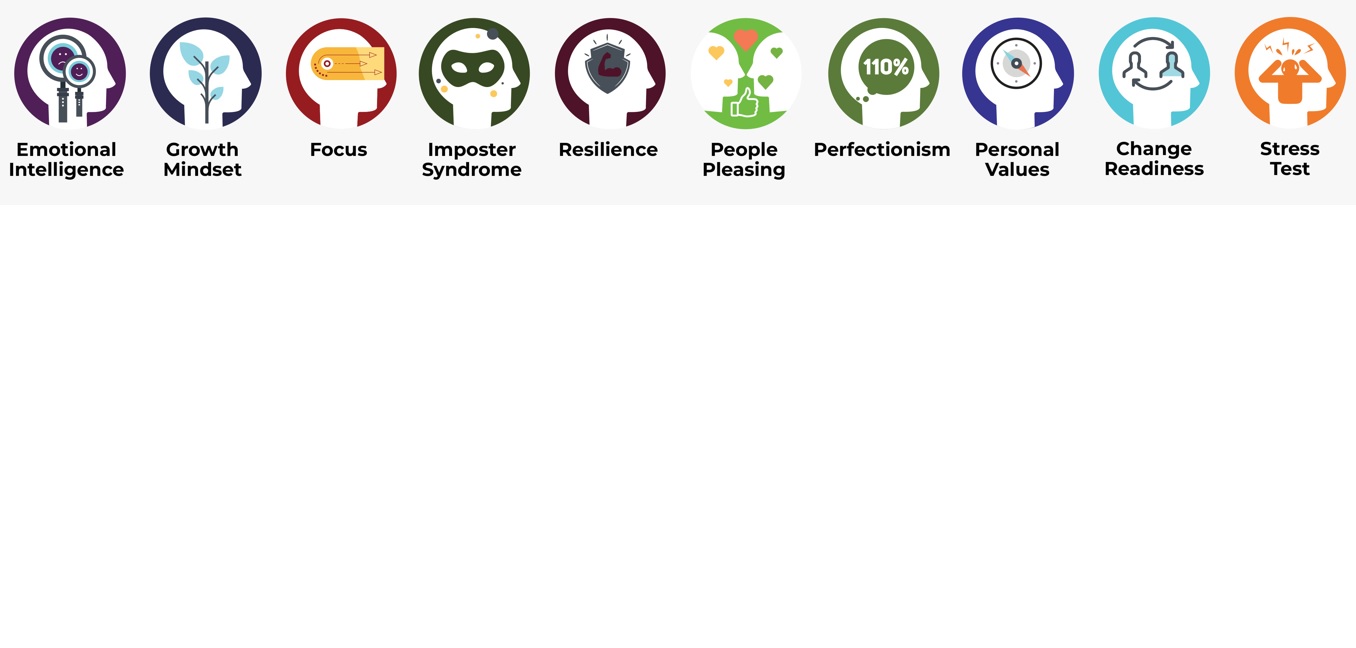 